Інформація щодо наявності комп'ютерної техніки та ліцензійного програмного забезпечення для реалізації ОПЯк засоби і програмні середовища прикладного агрономічного використання розглядаються ГІС і ГІС-технології та програмні продукти: ArcGIS, Acad9Map3d, ГІС «2ГИС. Одесса», ObjectLand, Digitals, Easy Trace, MapInfo, MS Office, ГІС Панорама 10, ГІС «Електронна бібліотека наочностей», Інтернет-ГІС «Google Earth»,  електронні таблиці Excel, графічні редактори Corel Draw та Origin,  редактор хімічних формул ISIS Draw.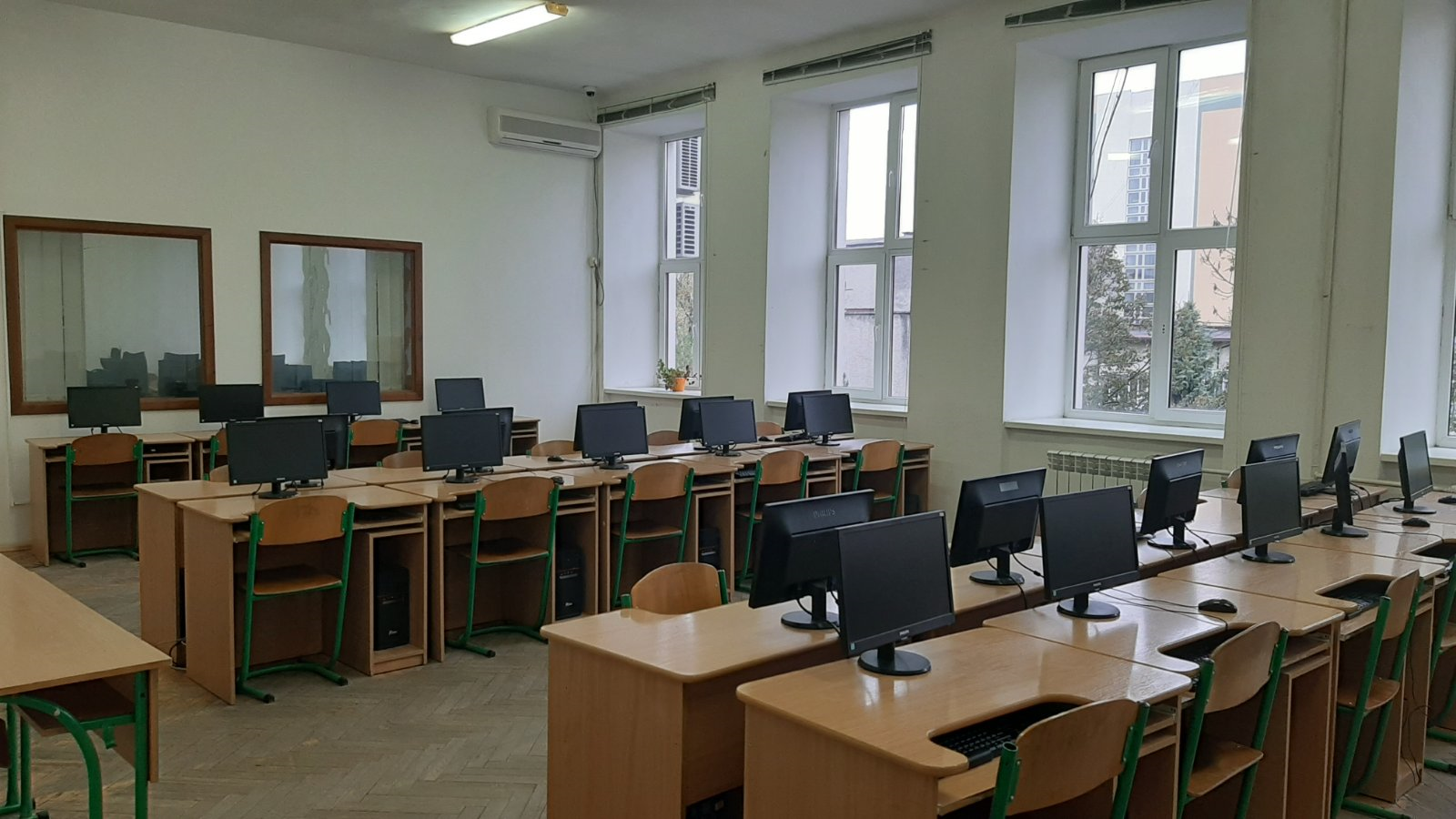 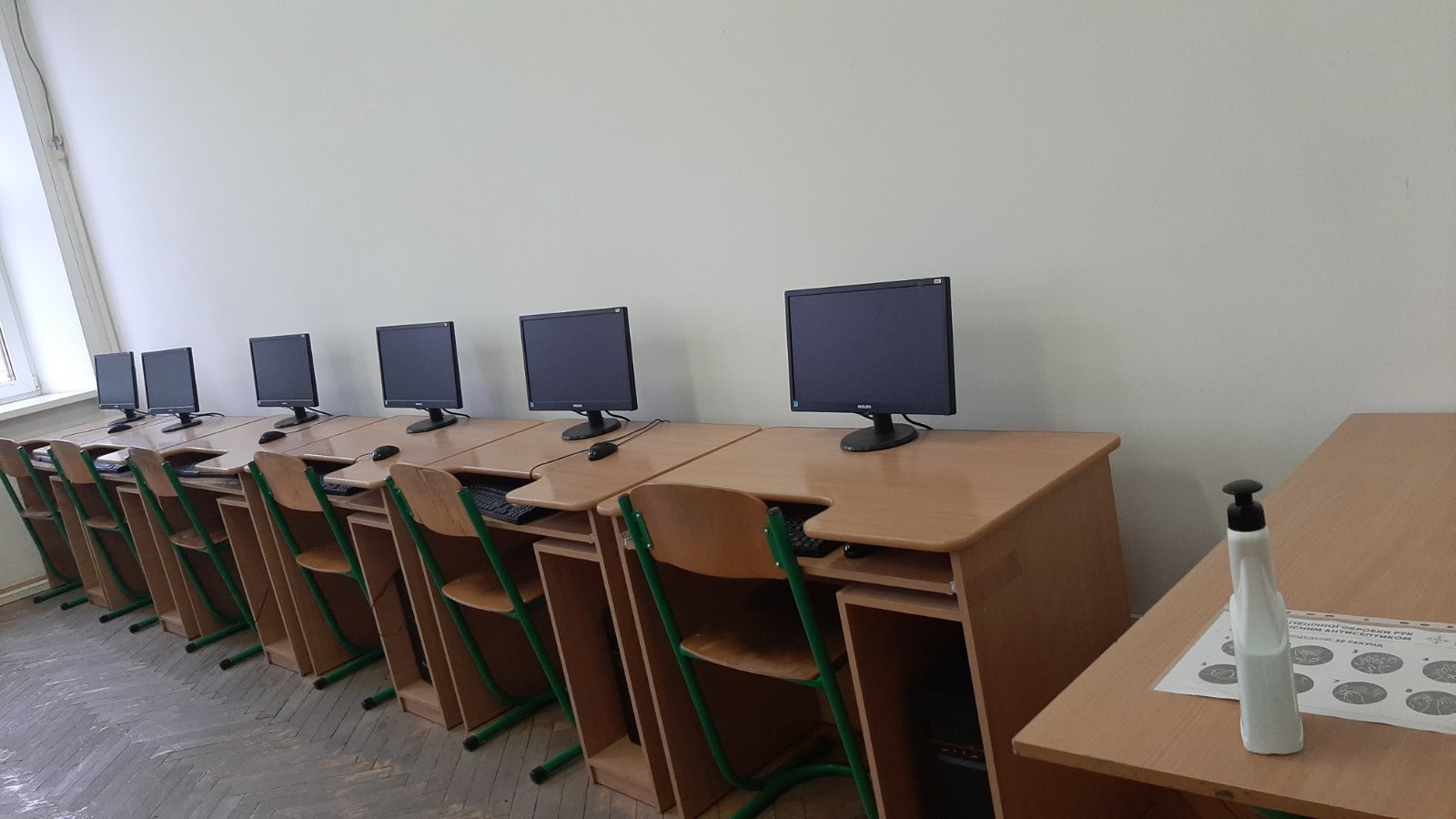 